Publicado en  el 23/09/2013 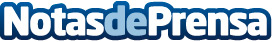 Abengoa desarrollará un nuevo  parque eólico de 70 MW en Uruguay Abengoa se encargará de la construcción, la operación y el mantenimiento durante 20 años.Datos de contacto:AbengoaNota de prensa publicada en: https://www.notasdeprensa.es/abengoa-desarrollara-un-nuevo-parque-eolico-de Categorias: Construcción y Materiales http://www.notasdeprensa.es